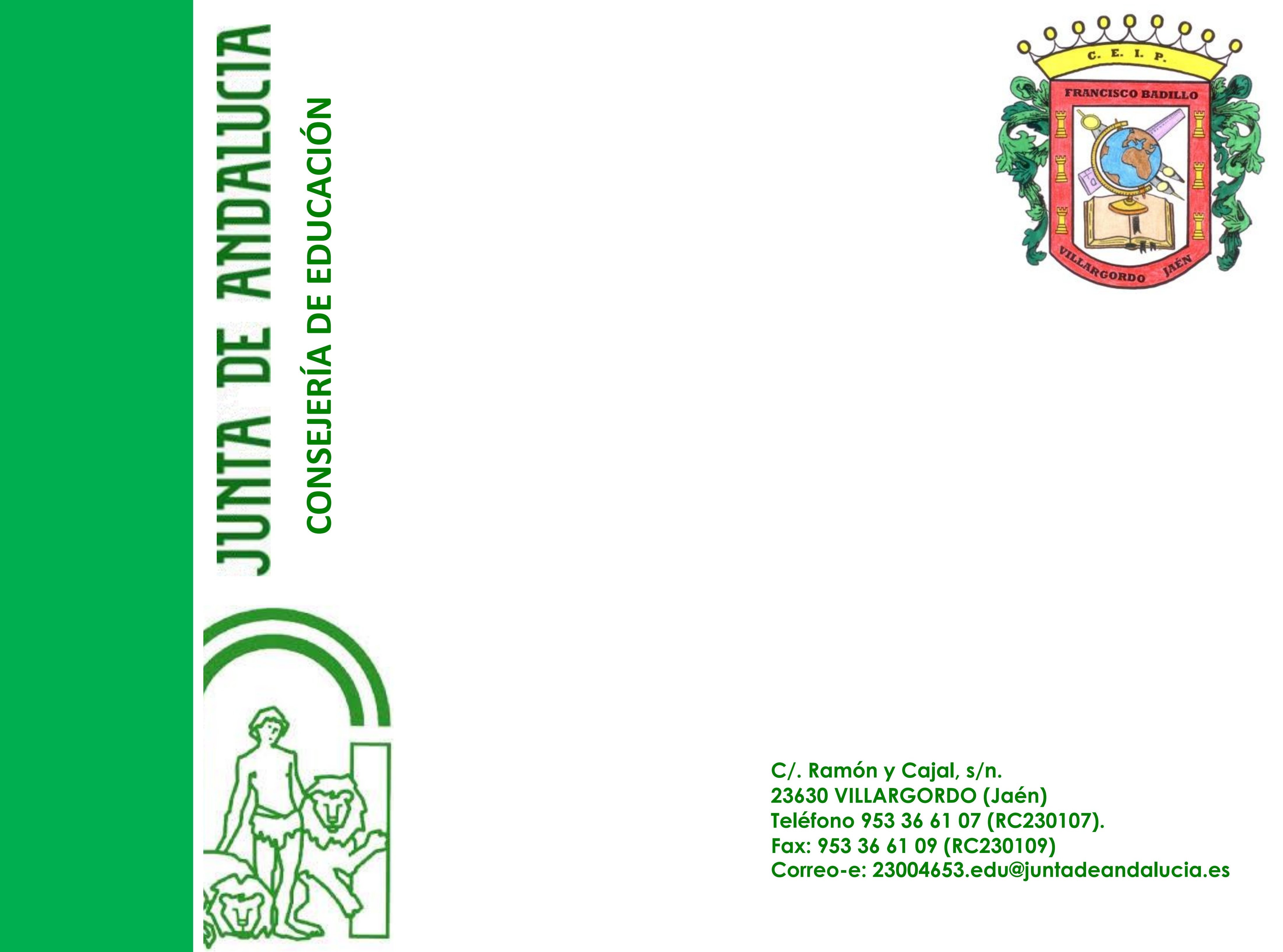 DOCUMENTO PARA EL SEGUIMIENTO DE LA EVALUACIÓN DEL ALUMNADOÁREA DE LENGUA CASTELLANA Y LITERATURA – TERCER CICLO DE EDUCACIÓN PRIMARIAListado de indicadores para el área en el Ciclo.Relación entre indicadores y técnicas e instrumentos de evaluación susceptibles de ser empleados con cada uno de ellos.Marcar con una X por indicador los instrumentos plausibles para cada uno de ellos. En los espacios en blanco a la derecha se pueden introducir y señalar más opciones no contempladas en el apartado anterior.Ejemplo de técnicas de evaluación e instrumentos de evaluación a emplear.Observaciones:LCL.3.1.1. Participa en situaciones de comunicación usando la lengua oral con distintas finalidades (académica, social y lúdica) y como forma de comunicación y de expresión personal (sentimientos, emociones...) en distintos contextos.LCL.3.1.2. Transmite las ideas y valores con claridad, coherencia y corrección.LCL.3.1.3. Escucha atentamente las intervenciones de los compañeros y sigue las estrategias y normas para el intercambio comunicativo mostrando respeto y consideración por las ideas, sentimientos y emociones de los demás, aplicando las normas socio-comunicativas: escucha activa, turno de palabra, participación respetuosa, adecuación a la intervención del interlocutor y ciertas normas de cortesía.LCL.3.2.1. Se expresa con una pronunciación y una dicción correctas: articulación, ritmo, entonación y volumen.LCL.3.2.2. Participa activamente en la conversación contestando preguntas y haciendo comentarios relacionados con el tema de la conversación.LCL.3.2.3. Utiliza un vocabulario adecuado a su edad en sus expresiones adecuadas para las diferentes funciones del lenguaje.LCL.3.3.1. Comprende la información de diferentes textos orales según su tipología: narrativos, descriptivos, informativos, instructivos y argumentativos, etc.LCL.3.3.2. Comprende la información general en textos orales de uso habitual e identifica el tema del texto, sus ideas principales y secundarias argumentándolas en resúmenes orales.LCL.3.4.1. Recita y reproduce textos breves y sencillos imitando modelos.LCL.3.4.2. Recita y reproduce textos propios del flamenco.LCL.3.4.3. Produce textos orales con organización y planificación del discurso adecuándose a la situación de comunicación y a las diferentes necesidades comunicativas (narrar, describir, informarse, dialogar) utilizando los recursos lingüísticos pertinentes.LCL.3.5.1. Analiza, prepara y valora la información recibida procedente de distintos ámbitos de comunicación social.LCL.3.5.2. Expone conclusiones personales sobre el contenido del mensaje y la intención de informaciones procedentes de distintos ámbitos de comunicación social.LCL.3.5.3. Realiza pequeñas noticias, entrevistas, reportajes sobre temas e intereses cercanos según modelos.LCL.3.6.1. Lee diferentes tipos de textos apropiados a su edad con velocidad, fluidez y entonación adecuada, respetando los signos ortográficos.LCL.3.6.2. Mejora la comprensión lectora practicando la lectura diaria, y participando en las actividades del plan Lector.LCL.3.7.1. Comprende las ideas principales y secundarias de distintos tipos de texto leídos.LCL.3.7.2. Desarrolla un sentido crítico, estableciendo y verificando hipótesis, sobre textos leídos.LCL.3.8.1. Desarrolla y utiliza estrategias diversas para analizar un texto leído. Identifica ideas principales y secundarias, marca las palabras claves, realiza esquemas, mapas conceptuales, esquemas de llaves, resúmenes para la mejora de la comprensión lectora.LCL.3.9.1. Selecciona y utiliza información científica obtenida en diferentes soportes para su uso en investigaciones y tareas propuestas, de tipo individual o grupal y comunicar y presentar los resultados.LCL.3.9.2. Comunica y presenta resultados y conclusiones en diferentes soportes.LCL.3.10.1. Escribe textos propios del ámbito de la vida cotidiana siguiendo modelos, en diferentes soportes: diarios, cartas, correos electrónicos, etc, cuidando la ortografía y la sintaxis, ajustándose a las diferentes realidades comunicativas.LCL.3.10.2. Usa estrategias de búsqueda de información y organización de ideas, utilizando las TIC para investigar y presenta sus creaciones.LCL.3.11.1. Mejora y muestra interés por el uso de la lengua desarrollando la creatividad y la estética en sus producciones escritas, fomentando un pensamiento crítico y evitando un lenguaje discriminatorio.LCL.3.12.1. Aplica los conocimientos de las categorías gramaticales al discurso o redacciones propuestas (lectura, audición colectiva, recitado, dramatizaciones, etc.) generando palabras y adecuando su expresión al tiempo verbal, al vocabulario y al contexto en el que se emplea, utilizando el diccionario y aplicando las normas ortográficas para mejorar sus producciones y favorecer una comunicación más eficaz.LCL.3.13.1. Conoce la variedad lingüística de España y las variedades del dialecto andaluz, mostrando respeto y valorando su riqueza idiomática.LCL.3.13.2. Reconoce e identifica algunas de las características relevantes (históricas, socio-culturales, geográficas y lingüísticas) de las lenguas oficiales en España.LCL.3.14.1. Conoce y crea textos literarios con sentido estético y creatividad tales como refranes, cantilenas, poemas y otras manifestaciones de la sabiduría popular, aplicándolos a su situación personal, comentando su validez histórica y los recursos estilísticos que contengan.LCL.3.14.2. Representa dramatizaciones de textos, pequeñas obras teatrales, de producciones propias o de los compañeros, utilizando los recursos básicos.INDICADORESObservaciónObservaciónObservaciónAnálisis de produccionesAnálisis de produccionesAnálisis de produccionesAnálisis de produccionesAnálisis de produccionesAnálisis de produccionesAnálisis de produccionesPruebasPruebasPruebasOtrasINDICADORESLista de controlRegistro de observación anecdóticaOtras técnicasCuadernoExposiciones orales y debatesTrabajos escritos e informesRealizaciones prácticasSimulaciones / DramatizacionesPortfolioOtras técnicasPruebas oralesPruebas escritasPruebas específicasOtras técnicasLCL.3.1.1.XXXLCL.3.1.2.XXXLCL.3.1.3.XXLCL.3.2.1.XXLCL.3.2.2.XXLCL.3.2.3.XXLCL.3.3.1.XXXLCL.3.3.2.XXXLCL.3.4.1.XXLCL.3.4.2.XXXLCL.3.4.3.XXXLCL.3.5.1.XXLCL.3.5.2.XXXLCL.3.5.3.XXXXLCL.3.6.1.XXLCL.3.6.2.XXLCL.3.7.1.XXLCL.3.7.2.XXLCL.3.8.1.XXXLCL.3.9.1.XXXLCL.3.9.2.XXXXLCL.3.10.1.XXXLCL.3.10.2.XXLDL.3.11.1.XXLCL.3.12.1.XXXXLCL.3.13.1.XXXLCL.3.13.2.XXLCL.3.14.1.XXXLCL.3.14.2.XXTÉCNICAS DE EVALUACIÓNINSTRUMENTOS DE EVALUACIÓNRúbricasObservaciónLista de control (LICO)Rúbrica para la valoración de la comprensión oralRúbrica para la valoración de la expresión oralRúbrica para la valoración de la comprensión lectora (comprensión escrita)Rúbrica para la valoración de trabajos e informes (expresión escrita)Rúbrica para la valoración de la búsqueda y tratamiento de la informaciónRúbrica para la valoración de trabajos individuales y cooperativosRúbrica para la valoración del cuaderno del alumnadoRúbrica para la valoración de la resolución de problemasRúbrica para la valoración de exposiciones oralesRúbrica para la valoración de producciones artísticasRúbrica para la valoración de la dramatizaciónRúbrica para la valoración de pruebas oralesRúbrica para la valoración de pruebas escritasRúbrica para la valoración de pruebas específicasObservaciónRegistro de observación anecdótica (REGO)Rúbrica para la valoración de la comprensión oralRúbrica para la valoración de la expresión oralRúbrica para la valoración de la comprensión lectora (comprensión escrita)Rúbrica para la valoración de trabajos e informes (expresión escrita)Rúbrica para la valoración de la búsqueda y tratamiento de la informaciónRúbrica para la valoración de trabajos individuales y cooperativosRúbrica para la valoración del cuaderno del alumnadoRúbrica para la valoración de la resolución de problemasRúbrica para la valoración de exposiciones oralesRúbrica para la valoración de producciones artísticasRúbrica para la valoración de la dramatizaciónRúbrica para la valoración de pruebas oralesRúbrica para la valoración de pruebas escritasRúbrica para la valoración de pruebas específicasObservaciónOtras técnicas (OTTE)Rúbrica para la valoración de la comprensión oralRúbrica para la valoración de la expresión oralRúbrica para la valoración de la comprensión lectora (comprensión escrita)Rúbrica para la valoración de trabajos e informes (expresión escrita)Rúbrica para la valoración de la búsqueda y tratamiento de la informaciónRúbrica para la valoración de trabajos individuales y cooperativosRúbrica para la valoración del cuaderno del alumnadoRúbrica para la valoración de la resolución de problemasRúbrica para la valoración de exposiciones oralesRúbrica para la valoración de producciones artísticasRúbrica para la valoración de la dramatizaciónRúbrica para la valoración de pruebas oralesRúbrica para la valoración de pruebas escritasRúbrica para la valoración de pruebas específicasAnálisis de produccionesCuaderno (CUAD)Rúbrica para la valoración de la comprensión oralRúbrica para la valoración de la expresión oralRúbrica para la valoración de la comprensión lectora (comprensión escrita)Rúbrica para la valoración de trabajos e informes (expresión escrita)Rúbrica para la valoración de la búsqueda y tratamiento de la informaciónRúbrica para la valoración de trabajos individuales y cooperativosRúbrica para la valoración del cuaderno del alumnadoRúbrica para la valoración de la resolución de problemasRúbrica para la valoración de exposiciones oralesRúbrica para la valoración de producciones artísticasRúbrica para la valoración de la dramatizaciónRúbrica para la valoración de pruebas oralesRúbrica para la valoración de pruebas escritasRúbrica para la valoración de pruebas específicasAnálisis de produccionesExposiciones orales y debates – expresión oral (EXPD)Rúbrica para la valoración de la comprensión oralRúbrica para la valoración de la expresión oralRúbrica para la valoración de la comprensión lectora (comprensión escrita)Rúbrica para la valoración de trabajos e informes (expresión escrita)Rúbrica para la valoración de la búsqueda y tratamiento de la informaciónRúbrica para la valoración de trabajos individuales y cooperativosRúbrica para la valoración del cuaderno del alumnadoRúbrica para la valoración de la resolución de problemasRúbrica para la valoración de exposiciones oralesRúbrica para la valoración de producciones artísticasRúbrica para la valoración de la dramatizaciónRúbrica para la valoración de pruebas oralesRúbrica para la valoración de pruebas escritasRúbrica para la valoración de pruebas específicasAnálisis de produccionesTrabajos escritos e informes – expresión escrita (EXPE)Rúbrica para la valoración de la comprensión oralRúbrica para la valoración de la expresión oralRúbrica para la valoración de la comprensión lectora (comprensión escrita)Rúbrica para la valoración de trabajos e informes (expresión escrita)Rúbrica para la valoración de la búsqueda y tratamiento de la informaciónRúbrica para la valoración de trabajos individuales y cooperativosRúbrica para la valoración del cuaderno del alumnadoRúbrica para la valoración de la resolución de problemasRúbrica para la valoración de exposiciones oralesRúbrica para la valoración de producciones artísticasRúbrica para la valoración de la dramatizaciónRúbrica para la valoración de pruebas oralesRúbrica para la valoración de pruebas escritasRúbrica para la valoración de pruebas específicasAnálisis de produccionesRealizaciones prácticas (REPR)Rúbrica para la valoración de la comprensión oralRúbrica para la valoración de la expresión oralRúbrica para la valoración de la comprensión lectora (comprensión escrita)Rúbrica para la valoración de trabajos e informes (expresión escrita)Rúbrica para la valoración de la búsqueda y tratamiento de la informaciónRúbrica para la valoración de trabajos individuales y cooperativosRúbrica para la valoración del cuaderno del alumnadoRúbrica para la valoración de la resolución de problemasRúbrica para la valoración de exposiciones oralesRúbrica para la valoración de producciones artísticasRúbrica para la valoración de la dramatizaciónRúbrica para la valoración de pruebas oralesRúbrica para la valoración de pruebas escritasRúbrica para la valoración de pruebas específicasAnálisis de produccionesSimulaciones / Dramatizaciones (SIDR)Rúbrica para la valoración de la comprensión oralRúbrica para la valoración de la expresión oralRúbrica para la valoración de la comprensión lectora (comprensión escrita)Rúbrica para la valoración de trabajos e informes (expresión escrita)Rúbrica para la valoración de la búsqueda y tratamiento de la informaciónRúbrica para la valoración de trabajos individuales y cooperativosRúbrica para la valoración del cuaderno del alumnadoRúbrica para la valoración de la resolución de problemasRúbrica para la valoración de exposiciones oralesRúbrica para la valoración de producciones artísticasRúbrica para la valoración de la dramatizaciónRúbrica para la valoración de pruebas oralesRúbrica para la valoración de pruebas escritasRúbrica para la valoración de pruebas específicasAnálisis de produccionesPortfolio (PRTF)Rúbrica para la valoración de la comprensión oralRúbrica para la valoración de la expresión oralRúbrica para la valoración de la comprensión lectora (comprensión escrita)Rúbrica para la valoración de trabajos e informes (expresión escrita)Rúbrica para la valoración de la búsqueda y tratamiento de la informaciónRúbrica para la valoración de trabajos individuales y cooperativosRúbrica para la valoración del cuaderno del alumnadoRúbrica para la valoración de la resolución de problemasRúbrica para la valoración de exposiciones oralesRúbrica para la valoración de producciones artísticasRúbrica para la valoración de la dramatizaciónRúbrica para la valoración de pruebas oralesRúbrica para la valoración de pruebas escritasRúbrica para la valoración de pruebas específicasAnálisis de produccionesOtras técnicas (OTTE)Rúbrica para la valoración de la comprensión oralRúbrica para la valoración de la expresión oralRúbrica para la valoración de la comprensión lectora (comprensión escrita)Rúbrica para la valoración de trabajos e informes (expresión escrita)Rúbrica para la valoración de la búsqueda y tratamiento de la informaciónRúbrica para la valoración de trabajos individuales y cooperativosRúbrica para la valoración del cuaderno del alumnadoRúbrica para la valoración de la resolución de problemasRúbrica para la valoración de exposiciones oralesRúbrica para la valoración de producciones artísticasRúbrica para la valoración de la dramatizaciónRúbrica para la valoración de pruebas oralesRúbrica para la valoración de pruebas escritasRúbrica para la valoración de pruebas específicasPruebasPruebas orales (PORA)Rúbrica para la valoración de la comprensión oralRúbrica para la valoración de la expresión oralRúbrica para la valoración de la comprensión lectora (comprensión escrita)Rúbrica para la valoración de trabajos e informes (expresión escrita)Rúbrica para la valoración de la búsqueda y tratamiento de la informaciónRúbrica para la valoración de trabajos individuales y cooperativosRúbrica para la valoración del cuaderno del alumnadoRúbrica para la valoración de la resolución de problemasRúbrica para la valoración de exposiciones oralesRúbrica para la valoración de producciones artísticasRúbrica para la valoración de la dramatizaciónRúbrica para la valoración de pruebas oralesRúbrica para la valoración de pruebas escritasRúbrica para la valoración de pruebas específicasPruebasPruebas escritas (PESC)Rúbrica para la valoración de la comprensión oralRúbrica para la valoración de la expresión oralRúbrica para la valoración de la comprensión lectora (comprensión escrita)Rúbrica para la valoración de trabajos e informes (expresión escrita)Rúbrica para la valoración de la búsqueda y tratamiento de la informaciónRúbrica para la valoración de trabajos individuales y cooperativosRúbrica para la valoración del cuaderno del alumnadoRúbrica para la valoración de la resolución de problemasRúbrica para la valoración de exposiciones oralesRúbrica para la valoración de producciones artísticasRúbrica para la valoración de la dramatizaciónRúbrica para la valoración de pruebas oralesRúbrica para la valoración de pruebas escritasRúbrica para la valoración de pruebas específicasPruebasPruebas específicas (PESP)Rúbrica para la valoración de la comprensión oralRúbrica para la valoración de la expresión oralRúbrica para la valoración de la comprensión lectora (comprensión escrita)Rúbrica para la valoración de trabajos e informes (expresión escrita)Rúbrica para la valoración de la búsqueda y tratamiento de la informaciónRúbrica para la valoración de trabajos individuales y cooperativosRúbrica para la valoración del cuaderno del alumnadoRúbrica para la valoración de la resolución de problemasRúbrica para la valoración de exposiciones oralesRúbrica para la valoración de producciones artísticasRúbrica para la valoración de la dramatizaciónRúbrica para la valoración de pruebas oralesRúbrica para la valoración de pruebas escritasRúbrica para la valoración de pruebas específicasAutoevaluación y coevaluaciónOtras técnicas (OTTE)Rúbrica para la valoración de la comprensión oralRúbrica para la valoración de la expresión oralRúbrica para la valoración de la comprensión lectora (comprensión escrita)Rúbrica para la valoración de trabajos e informes (expresión escrita)Rúbrica para la valoración de la búsqueda y tratamiento de la informaciónRúbrica para la valoración de trabajos individuales y cooperativosRúbrica para la valoración del cuaderno del alumnadoRúbrica para la valoración de la resolución de problemasRúbrica para la valoración de exposiciones oralesRúbrica para la valoración de producciones artísticasRúbrica para la valoración de la dramatizaciónRúbrica para la valoración de pruebas oralesRúbrica para la valoración de pruebas escritasRúbrica para la valoración de pruebas específicas